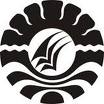 PENINGKATAN KEMAMPUAN MENGENAL HURUF MELALUI EDU GAMES PADA MURID AUTIS KELAS DASAR III DI SLB NEGERI PEMBINA TINGKAT PROVINSI SULAWESI SELATANSENTRA PK-PLKSKRIPSIDiajukan untuk memenuhi sebagian persyaratan guna memperoleh gelarSarjana Pendidikan (S.Pd) pada Program Pendidikan Luar BiasaStrata Satu Fakultas Ilmu PendidikanUniversitas Negeri MakassarARDIANSYAH ARAS1245040014JURUSAN PENDIDIKAN LUAR BIASA  FAKULTAS ILMU PENDIDIKAN   UNIVERSITAS NEGERI MAKASSAR2016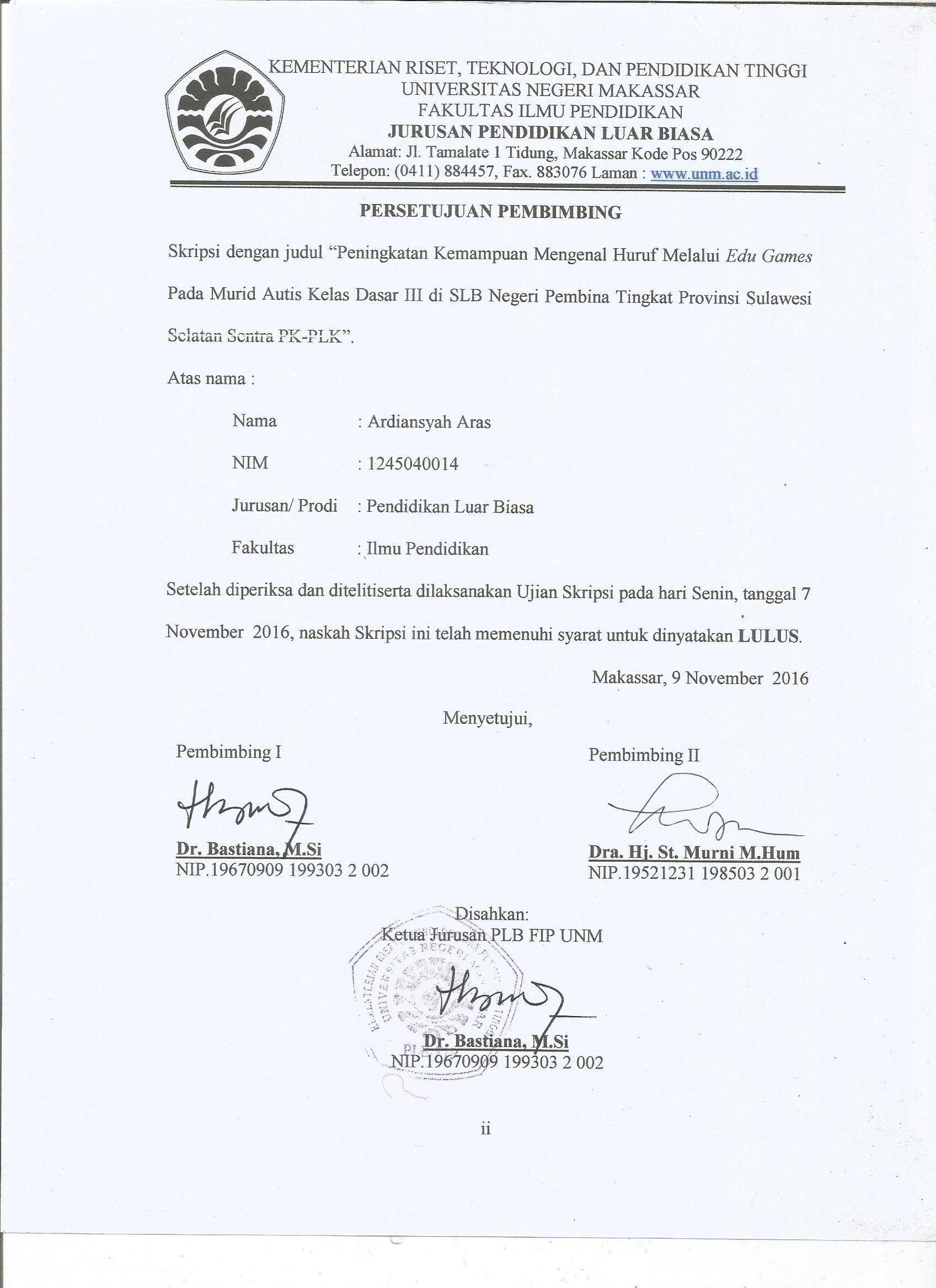 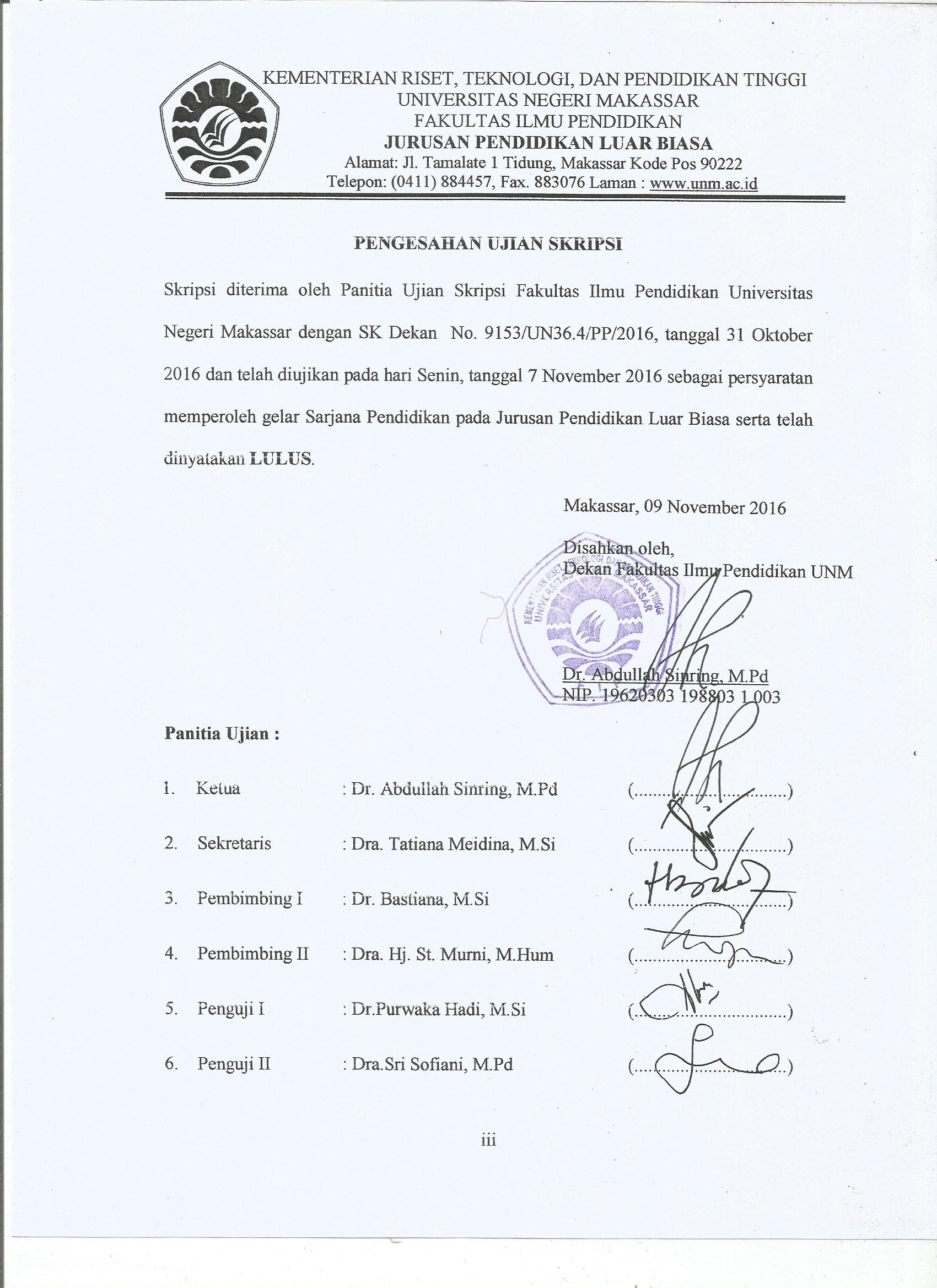 PERNYATAAN KEASLIAN SKRIPSISaya yang bertanda tangan di bawah ini:Menyatakan dengan sebenarnya bahwa skripsi yang saya tulis ini benar merupakan hasil karya saya sendiri dan bukan merupakan pengambil alihan tulisan atau pikiran orang lain yang saya akui sebagai hasil tulisan atau pikiran sendiri.Apabila dikemudian hari terbukti atau dapat dibuktikan bahwa skripsi ini hasil jiplakan atau mengandung unsur plagiat, maka saya bersedia menerima sanksi atas perbuatan tersebut sesuai ketentuan yang berlaku.Makassar,      Oktober 2016                  Yang membuat pernyataan,               	          Ardiansyah ArasMOTTO DAN PERUNTUKAN“Reso Pa Na Temmangingi Malomo Naletei Pammase Dewata”“Kerja Keras Dengan Penuh Keihklasan dan Tak Lupa Berdoa Kepada Yang Maha     Kuasa Agar Tujuan Kita Dapat Tercapai”ABSTRAKARDIANSYAH ARAS.2016.Peningkatan Kemampuan Mengenal Huruf Melalui Edu Games Pada Murid Autis Kelas Dasar III di SLBN Pembina Tingkat Provinsi Sulawesi Selatan Sentra PK-PLK. Skripsi ini dibimbing oleh Dr.Bastiana ,M.Si. dan Dra.Hj.St.Murni,M.Hum. Jurusan Pendidikan Luar Biasa Fakultas Ilmu Pendidikan Universitas Negeri Makassar.Masalah dalam penelitian ini yaitu dua orang murid autis yang memiliki kemampuan mengenal huruf yang rendah di Kelas Dasar III di SLBN Pembina Tingkat Provinsi Sulawesi Selatan Sentra PK-PLK. Rumusan masalah dalam penelitian ini adalah bagaimanakah peningkatan kemampuan mengenal huruf melalui edu games pada murid autis Kelas Dasar III di SLBN Pembina Tingkat Provinsi Sulawesi Selatan. Berdasarkan pada masalah tersebut, maka tujuan penelitian ini adalah Untuk mengetahui peningkatan kemampuan mengenal huruf  pada murid autis kelas kasar III di SLBN Pembina Tingkat Provinsi Sulawesi Selatan Sentra PK-PLK sebelum dan sesudah  penggunaan edu games. Penelitian ini menggunakan pendekatan kuantitatif dan jenis penelitian deskriptif, yaitu untuk mengetahui gambaran  kemampuan mengenal huruf pada murid autis Kelas Dasar III sebelum dan sesudah penggunaan edu games di SLB Negeri Pembina Tingkat Provinsi Sulawesi Selatan Sentra PK-PLK. Tehnik pengumpulan data yang digunakan adalah tes. Subjek dalam penelitian ini adalah  murid Autis Kelas Dasar III di SLBN Pembina Tingkat Provinsi Sulawesi Selatan Sentra PK-PLK yang berjumlah dua murid yang tergolong kelompok pasif. Tehnik analisis data menggunakan analisis deskriptif kuantitatif. Hasil penelitian menunjukkan bahwa kemampuan mengenal huruf sebelum  penggunaan edu games berada pada kategori kurang. Kemudian setelah penggunaan edu games terjadi peningkatan kemampuan mengenal huruf pada murid auti  Kelas Dasar III di SLBN Pembina Tingkat Provinsi Sulawesi Selatan Sentra PK-PLK yaitu berada pada  kategori baik. Kesimpulan dari penelitian ini yaitu terdapat peningkatan kemampuan mengenal huruf  pada murid autis kelas dasar III di SLBN Pembina Tingkat Provinsi Sulawesi Selatan Sentra PK-PLK dari kategori kurang menjadi kategori baik, berarti edu games terbukti efektif meningkatkan kemampuan mengenal huruf  pada murid autis kelas dasar III di SLBN Pembina Tingkat Provinsi Sulawesi Selatan Sentra PK-PLK..PRAKATAPuji syukur ke hadirat Allah SWT, atas berkat limpahan rahmat, karunia, dan kekuatan yang dianugerahkan kepada penulis sehingga skripsi yang berjudul “Peningkatan Kemampuan Mengenal Huruf Melalui Edu Games Pada Murid Autis Kelas Dasar III di SLBN Pembina Tingkat Provinsi Sulawesi Selatan Sentra PK-PLK”. Akhirnya dapat selesai meskipun memakan waktu yang lama dan menyusahkan banyak pihak.Oleh karena itu pada kesempatan ini penulis mengucapkan terima kasih kepada Dr.Bastiana ,M.Si selaku pembimbing I dan Dra.Hj.St.Murni,M.Hum selaku pembimbing II yang ditengah kesibukannya telah bersedia untuk meluangkan waktunya, tenaga, dan pikiran dengan memberikan bimbingan dan dorongan  dengan penuh keikhlasan dan kesabaran dalam penyusunan skripsi ini hingga selesai. Tak lupa juga penulis mengucapkan banyak terima kasih kepada :Prof. Dr. H. Husain Syam, M.TP . Sebagai Rektor Universitas Negeri Makassar, yang telah memberi peluang untuk mengikuti proses perkuliahan pada Program Studi Pendidikan Luar Biasa (PLB) Fakultas Ilmu Pendidikan UNM.Dr.H.Abdullah Sinring,M. Pd. Sebagai Dekan; Dr.Abdul Saman,M.Si.Kons sebagai PD. I; Drs.Muslimin,M.Ed sebagai PD. II dan Dr. Pattaufi, M.Si sebagai PD III FIP UNM, yang telah memberikan layanan akademik, administrasi dan kemahasiswaan selama proses pendidikan dan penyelesaian studi. Dr. Bastiana,M.Si. dan Dra. Tatiana Meidina,M.Si Sebagai Ketua dan Sekretaris serta Drs.Mufa’adi,M.Si sebagai Ketua Laboratorium Program Studi PLB FIP UNM, yang dengan penuh perhatian memberikan bimbingan dan memfasilitasi penulis selama proses perkuliahan. Bapak dan Ibu Dosen Jurusan Pendidikan Luar Biasa Fakultas Ilmu Pendidikan Universitas Negeri Makassar yang telah banyak memberikan ilmu yang sangat berguna bagi penulis.Bapak dan Ibu Pegawai / Tata Usaha FIP UNM, atas segala perhatiannya dan layanan akademik, administrasi, dan kemahasiswaan sehingga perkuliahan dan penyusunan Skripsi berjalan lancar. Muh. Hasyim,S.Pd,M.Pd selaku Kepala Sekolah SLBN Pembina Tingkat Provinsi Sulawesi Selatan Sentra PK-PLK yang telah memberikan izin dan menerima penulis untuk melakukan penelitian di sekolah tersebut. Ibu Eli Susilawati, S.Pd  selaku wali kelas III autis yang telah bersedia membimbing dan mengarahkan penulis selama penelitian.Awayundu Said,S.Pd selaku Staf Administrasi Jurusan Pendidikan Luar Biasa FIP UNM Makassar yang telah memberikan motivasi dan pelayanan administrasi selama menjadi mahasiswa sampai penyelesaian studi. Keluarga Besarku yang ada di Sengkang dan di Makassar, terutama kepada Fung Taming Sekeluarga yang selalu memberikan dukungan moril maupun materil kepadaku hingga saat ini. Dan terkhusus juga buat Diah Ismayani yang selama ini memberikan dukungan berupa suntikan semangat selama proses penyelesaian karya ini.Sahabat-Sahabatku Fauzan Fadris, Syamsul, Boedy Susanto, Nasrullah, Nurmansyah, Rizky Azjailani, Muh.Adzan Masri, Jabal Nur, A.Fuad Khidayat,  Nuzul AlQadri, Hakim Rasul, Wiwi Pratiwi Katsam, Resty Fausi Amir, Isnaini Nurun Nisa , Sri Romadyati, Riska Hariyanti, serta untuk teman-teman Oxzhygen dan HMJ PLB FIP UNM yang memberikan setumpuk bantuan ditengah-tengah penaknya pikiran saat penulisan karya ini.Terima Kasih telah menjadi sahabat terbaik .Dan Terima Kasih sebesar-besarnya kepada Dr.Purwaka Hadi M.Si selaku penguji dalam dan Dra.Sri Sofiani M.Pd selaku penguji luar, yang telah meluangkan waktu untuk menguji dan memberikan saran yang bermanfaat bagi peneliti.Akhirnya penulis menyampaikan terimakasih kepada semua pihak yang tak sempat disebutkan namanya satu persatu atas bantuan dan bimbingannya, semoga Allah SWT senantiasa memberikan ganjaran pahala yang setimpal. Semoga skripsi ini dapat bermanfaat bagi pembacanya, khususnya bagi pemerhati pendidikan.Makassar,     Oktober 2016PenulisDAFTAR ISIHALAMAN JUDUL									iPERSETUJUAN PEMBIMBING							iiPENGESAHAN UJIAN SKRIPSI							iiiPERNYATAAN KEASLIAN SKRIPSI						ivMOTTO DAN PERUNTUKAN							vABSTRAK										viPRAKATA										viiDAFTAR ISI										xDAFTAR TABEL									xiiDAFTAR GRAFIK									xiiiDAFTAR GAMBAR									xivDAFTAR LAMPIRAN								xvBAB I PENDAHULUAN								Latar belakang								1Rumusan Masalah								6Tujuan Penelitian								6Manfaat Penelitian							7BAB II TINJAUAN PUSTAKA, KERANGKA PIKIR,   DAN HIPOTESISTinjauan Pustaka								8Konsep tentang Autis							8Konsep tentang Mengenal Huruf					17Konsep tentang Media						20Konsep Tentang Edu Games						24KERANGKA PIKIR							30HIPOTESIS								33BAB III  METODE PENELITIANPendekatan dan  Jenis Penellitian						34Variabel dan Definisi Operasional					35Subjek Penelitian								37Teknik Pengumpulan Data						37Teknik Analisis Data							39BAB IV  HASIL PENELITIAN DAN PEMBAHASANHasil Penelitian								41Pembahasan Hasil Penelitian						56BAB V KESIMPULAN DAN SARANKesimpulan									61Saran									61DAFTAR PUSTAKA									63LAMPIRAN										65RIWAYAT HIDUP								          117DAFTAR TABELNomor					Judul					   HalamanTabel 3.1	Data Murid Autis Kelas Dasar III di SLBN Pembina Tingkat 		Provinsi Sul-Sel Sentra PK-PLK				          37Tabel 3.2	Pengkategorian Nilai Hasil Tes Pengenalan Huruf  pada 	Murid Autis Kelas Dasar III di SLBN Pembina Tingkat	Provinsi Sul-Sel Sentra PK-PLK	                                                       40Tabel 4.1	Skor Hasil Tes Awal Kemampuan Pengenalan Huruf pada	Murid Autis Kelas Dasar III Di SLB Negeri Pembina Tingkat 	Provinsi Sul-Sel Sentra PK-PLK Sebelum Penggunaan 	Edu Games                                                                                         42Tabel 4.2	Skor Hasil Tes Akhir Kemampuan Pengenalan Huruf pada 	Murid  Autis Kelas Dasar III Di SLB Negeri Pembina Tingkat 	Provinsi Sul-Sel Sentra PK-PLK Sebelum Penggunaan 	Edu Games                                                                                         45Tabel 4.3	Skor Hasil Tes (MU) Kemampuan Mengenal Huruf Sebelum 	dan Sesudah Penggunaan Edu Games Pada Murid Autis Kelas 	Dasar III di SLBN Pembina Tingkat Provinsi Sulawesi Selatan Tingkat Provinsi Sulawesi Selatan Sentra PK-PLK                          48Tabel 4.4	Skor Hasil Tes (MQ) Kemampuan Mengenal Huruf Sebelum 	dan Sesudah Penggunaan Edu Games Pada Murid Autis Kelas 	Dasar III di SLBN Pembina Tingkat Provinsi Sulawesi Selatan Tingkat Provinsi Sulawesi Selatan Sentra PK-PLK                         50                  Tabel 4.5	Perbandingan Hasil Tes Awal dan Tes Akhir Kemampuan 	Mengenal Huruf padaMurid Autis Kelas Dasar  I di 	SLB Negeri Pembina Tingkat Provinsi Sul-Sel 	Sentra PK-PLK                                                                                 54                                                                              DAFTAR GRAFIKNomor				Judul			                        HalamanGrafik 4.1	Visualisasi Kemampuan Mengenal Huruf 	Sebelum Penggunaan  Edu Games 	Pada Murid Autis Kelas Dasar III di SLB 	Negeri Pembina TingkatProvinsi Sul-Sel Sentra	PK-PLK                                                                                            44Grafik 4.2	Visualisasi Kemampuan Mengenal Huruf 	Sesudah Penggunaan  Edu Games 	Pada Murid Autis Kelas Dasar III di SLB 	Negeri Pembina TingkatProvinsi Sul-Sel Sentra	PK-PLK                                                                                            47Grafik 4.3	Visualisasi Skor Hasil Tes Kemampuan Mengenal 	Huruf Melalui Edu Games Pada Murid Autis Kelas 	Dasar III di SLB Negeri Pembina TingkatProvinsi 	Sul-Sel Sentra PK-PLK                                                                     52Grafik 4.4	Visualisasi Perbandingan Kemampuan Mengenal 	Huruf Sebelum dan Sesudah Penggunaan  Edu Games 	Pada Murid Autis Kelas Dasar III di SLB 	Negeri Pembina TingkatProvinsi Sul-Sel Sentra	PK-PLK                                                                                            55DAFTAR GAMBARNomor				Judul			                        HalamanGambar  2.1	                 Skema kerangka Pikir     	                                                 32DAFTAR LAMPIRANLampiran	Judul	Halaman Kurikulum Mata Pelajaran Bahasa Indonesia untuk Bahan Pembelajaran Kelas Dasar III-Autis Semester I		64Rencana Pelaksanaan Pembelajaran (RPP)		65Kisi-Kisi Instrumen Penelitian		84 Format Instrumen Tes		85Skor Hasil Penelitian Pretest dan Posttest Pengenalan Huruf Murid Autis Kelas Dasar III-Autis  di SLB Negeri Pembina Tingkat Provinsi Sul-Sel Sentra PK-PLK                                                                     90                 Instrument Penelitian                                                                                       92Hasil Uji Lapangan                                                                                        104Dokumentasi	              108Persuratan 	112N a m a:   Ardiansyah ArasN I M                                 :   1245040014Fakultas:   Ilmu PendidikanJurusan :   Pendidikan Luar BiasaJudul skripsi                        